Meditation Mondays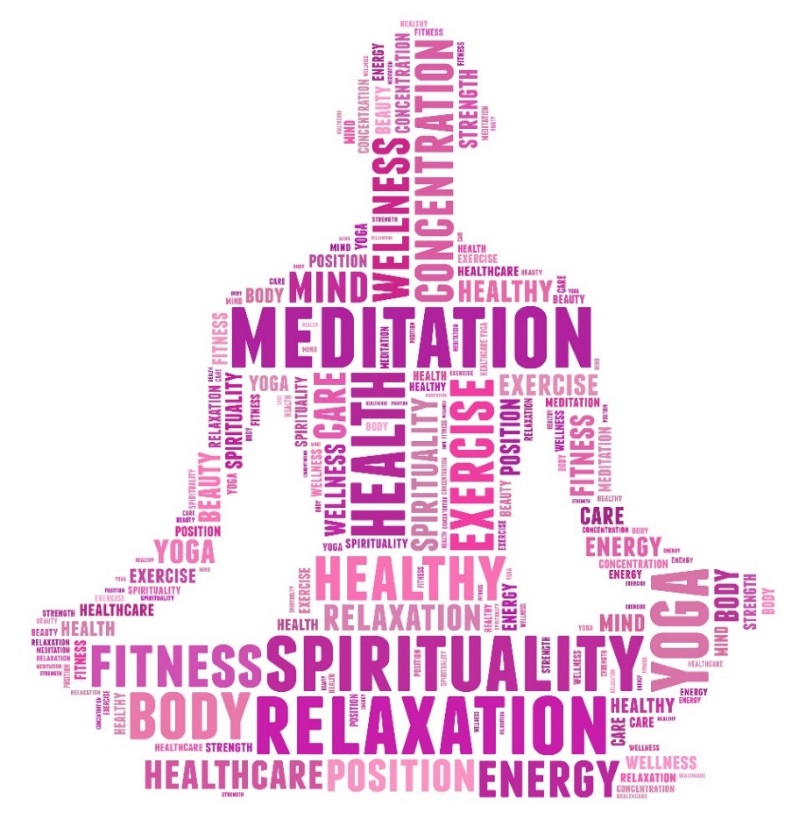 Start your week with meditation and breath-work to de-stress, clear the mind and create a sense of easeEvery Monday morning beginning October 7th 8:00am-8:15amLocated in ASAP, PEB Room 356No Experience NecessarySessions led by Rachel Najdzin, Academic AdvisorOpen to all staff, faculty and students